TRAVAIL EN HAUTEUR 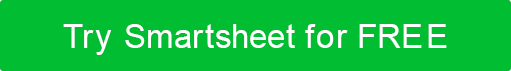 FORMULAIRE D'ÉVALUATION DES RISQUESNATURE DU TRAVAIL :QUI EST À RISQUE?  vérifier tout ce qui s'appliqueDANGER IDENTIFIÉ :MESURES DE CONTRÔLE:   Joindre des images pour référence visuelleOBSERVATIONS :RECOMMANDATIONSTITRE DU POSTEDATE DE L'ÉVALUATIONDESCRIPTION D’EMPLOIDESCRIPTION D’EMPLOIConstructionConstructionAgricultureFabricationFabricationManutentionnaireUtilitairesUtilitairesAutre:EmployéEmployéEntrepreneurClient / CustomerClient / CustomerMembres du publicAutre:OuiNonDANGERDANGERChute de hauteurChute de hauteurChute à travers un toit fragileChute à travers un toit fragileObjets tombant sur le(s) travailleur(s)Objets tombant sur le(s) travailleur(s)Objets tombant sur des membres du publicObjets tombant sur des membres du publicObjets tombant sur des ressources (p. ex. machines, équipement)Objets tombant sur des ressources (p. ex. machines, équipement)Équipement de soutien au travailleur en hauteur qui s'effondre ou se détacheÉquipement de soutien au travailleur en hauteur qui s'effondre ou se détacheÉquipement de soutien au travailleur en hauteur glissant/se déplaçant autourÉquipement de soutien au travailleur en hauteur glissant/se déplaçant autourLe personnel glisse ou trébuche sur la voie d'accès à l'équipement surélevéLe personnel glisse ou trébuche sur la voie d'accès à l'équipement surélevéAutre:Autre:Autre:DANGERMESURE DE CONTRÔLEPERSONNE RESPONSABLE OuiNonOBSERVATIONNOTESLes travailleurs ont-ils été formés en toute sécurité aux méthodes de travail sécuritaires?Les articles dans la zone de travail sont-ils correctement rangés pour minimiser les risques de trébuchement?Tous les travailleurs en hauteur ont-ils été jugés compétents ou supervisés par quelqu'un qui l'est?Les entrepreneurs fournissent-ils des documents pour vérifier qu'ils ont été examinés et correctement formés? Les entrepreneurs sont-ils supervisés ou surveillés par une personne compétente?Les harnais de sécurité, les filets de sécurité et autres équipements de sécurité utilisés sont-ils fournis et inspectés régulièrement?Les échelles, ascenseurs et autres équipements surélevés utilisés sont-ils fournis et inspectés régulièrement?NOM DE L'INSPECTEURSIGNATUREDATE D'INSPECTIONDÉMENTITous les articles, modèles ou informations fournis par Smartsheet sur le site Web sont fournis à titre de référence uniquement. Bien que nous nous efforcions de maintenir les informations à jour et correctes, nous ne faisons aucune déclaration ou garantie d'aucune sorte, expresse ou implicite, quant à l'exhaustivité, l'exactitude, la fiabilité, la pertinence ou la disponibilité en ce qui concerne le site Web ou les informations, articles, modèles ou graphiques connexes contenus sur le site Web. Toute confiance que vous accordez à ces informations est donc strictement à vos propres risques.